ГКОУ РД «Караузекская СОШ»ЦОДОУ ЗОЖЧитайте в номере: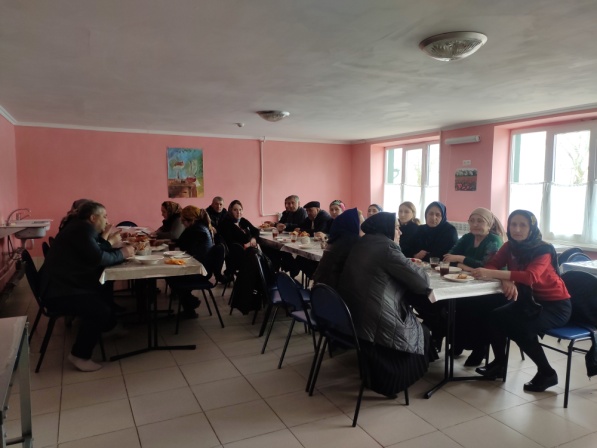 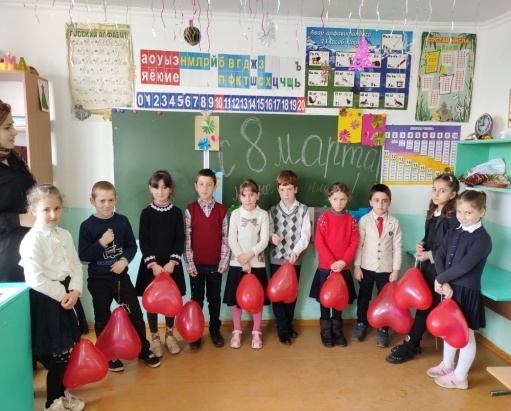 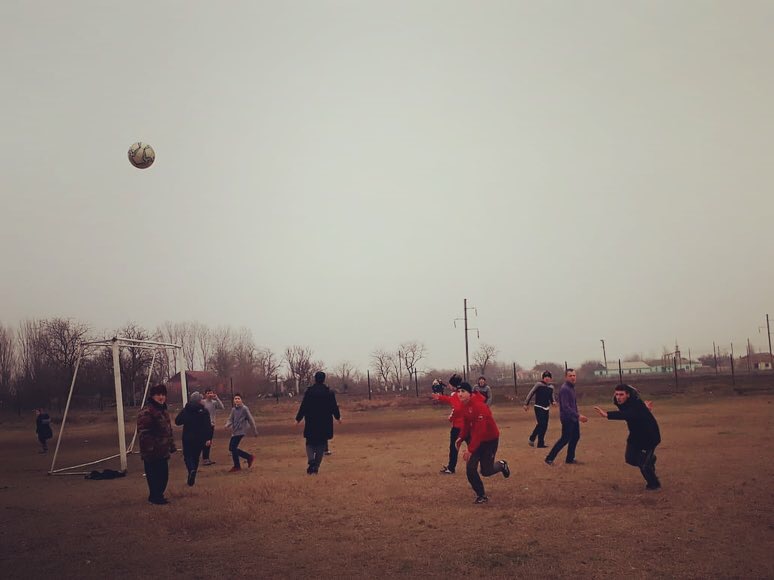 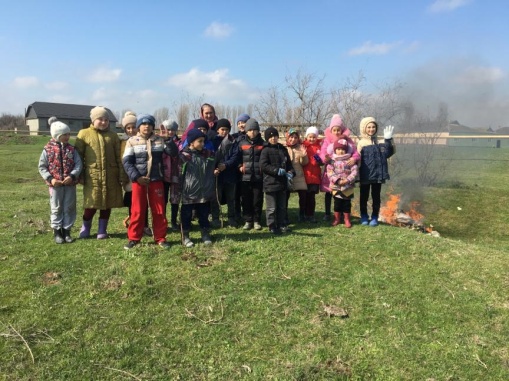 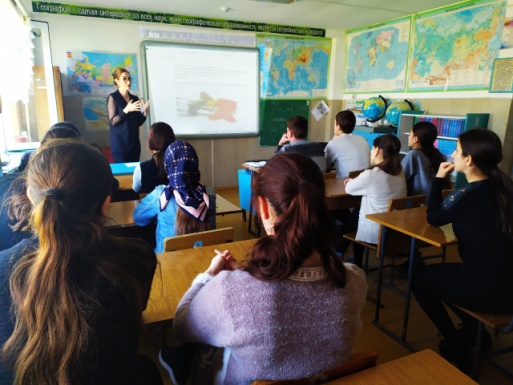 Внеклассные мероприятия, посвященные празднику «8 марта»5-7 марта 2020 года в ГКОУ РД «Караузекская СОШ»  в 1-4 х классах были проведены  внеклассные мероприятия, посвященные  Международному  женскому  дню.На мероприятиях присутствовали учителя начальных классов, родительская общественность, зам. по ВР – Нажмудинова З.А.Учащиеся пели песни, провели  интересные игры, также подарили  самодельные открытки своим  мамам.Мероприятия подготовлены учителями начальных классов – Идрисова А.Ж., Пахрудинова А.М., Джамалудинова М.Д., Исаева Ш.М. 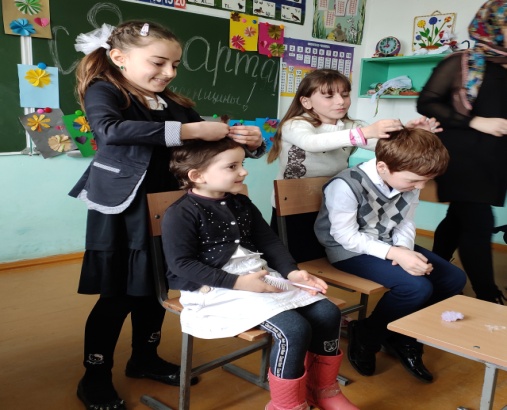 Международный женский праздник7 марта 2020 года в ГКОУ РД «Караузекская СОШ» в пришкольном интернате мужской коллектив организовал для женщин  педагогического и технического персонала праздничный стол. Были сделаны подарки, прозвучала музыка.Мероприятие прошло очень интересно.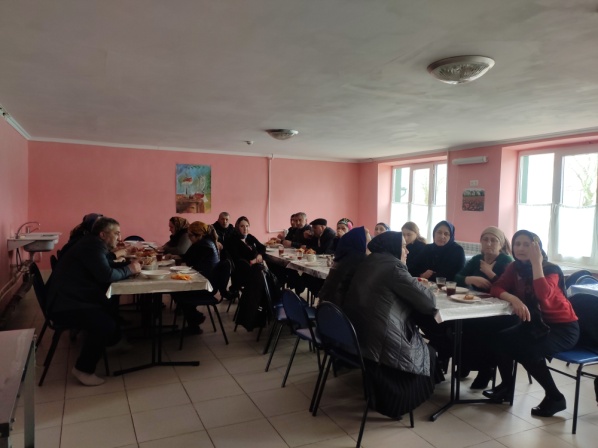 Экологический форум «Зеленая планета» 21 марта 2020 года в ГКОУ РД «Караузекская СОШ» состоялся общешкольный форум «Зеленая планета».  В нем приняли участие учащиеся 1-11 классов, педагогический состав и технические работники школы. Все дружно очищали территорию школы от мусора, сажали цветы, деревья, обновили стадион, создали  геоплощадку.   	После субботника состоялся торжественный обед и спортивные мероприятия.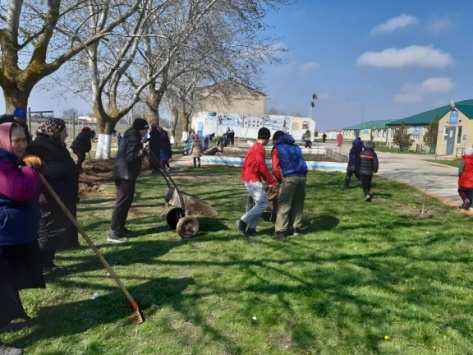 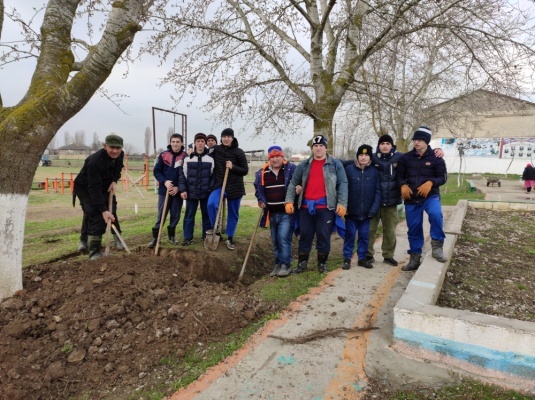 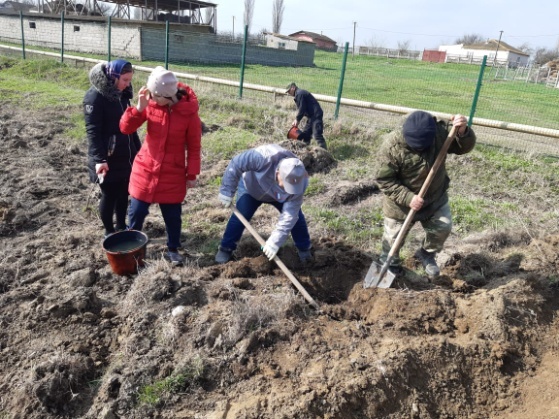 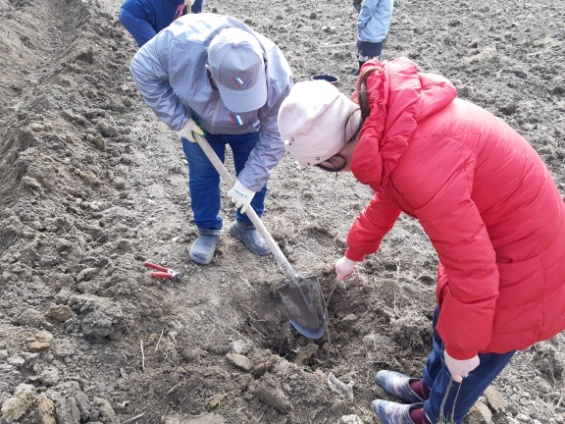 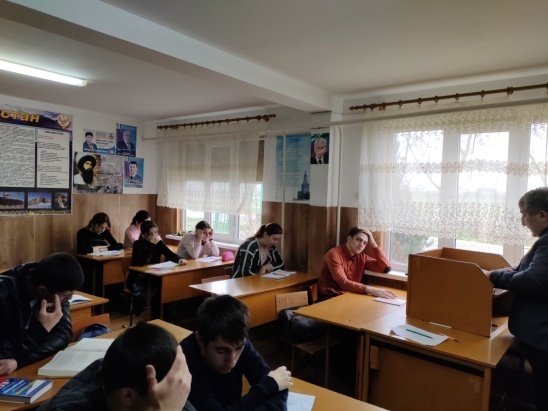 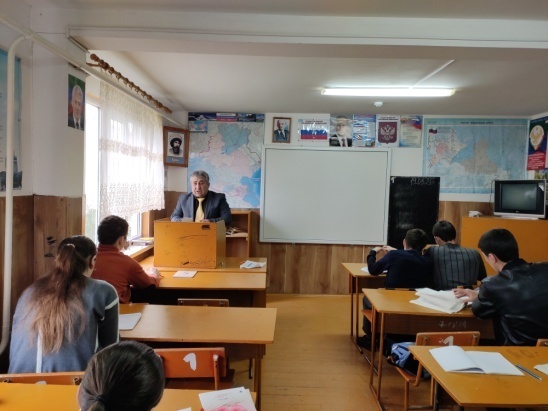 Беседа соц.педагога «Что надо знать о ВИЧ/СПИДе»	13.03.20г. соц.педагог- Дибирова А.Б. провела беседу с 8-11  классами на тему: «Что надо знать о ВИЧ/СПИДе, а также по предупреждению распространения и употребления наркотических средств и психоактивных веществ и профилактики употребления алкогольной и спиртосодержащей продукции. 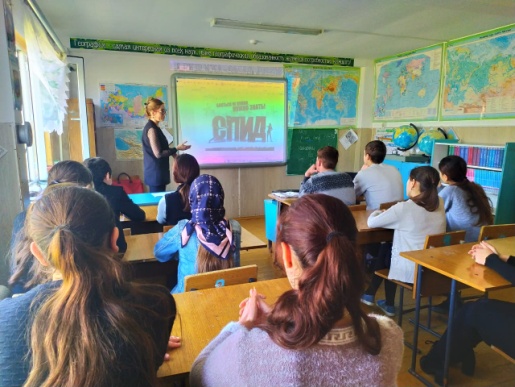 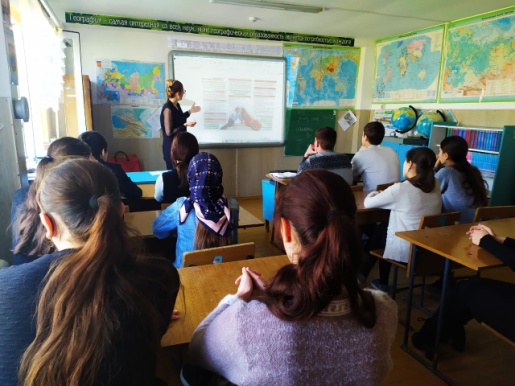   Электронная почта редактора газеты - NAZHMUDINOVA2018@BK.RU Главный редактор: Зам. директора по ВР Нажмудинова З.А. 